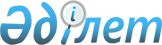 Об утверждении перечня рыбохозяйственных водоемов и (или) участков местного значения
					
			Утративший силу
			
			
		
					Постановление акимата Южно-Казахстанской области N 90 от 25 апреля 2011 года. Зарегистрировано Департаментом юстиции Южно-Казахстанской области 19 мая 2011 года N 2046. Утратило силу постановлением акимата Южно-Казахстанской области от 6 апреля 2018 года № 104
      Сноска. Утратило силу постановлением акимата Южно-Казахстанской области от 06.04.2018 № 104 (вводится в действие по истечении десяти календарных дней после дня его первого официального опубликования).

      Сноска. Заголовок с изменениями, внесенными постановлением акимата Южно-Казахстанской области от 17.05.2013 № 108.
      В соответствии с подпунктом 3 пункта 2 статьи 10 Закона Республики Казахстан от 9 июля 2004 года "Об охране, воспроизводстве и использовании животного мира" и подпункта 9 пункта 1 статьи 27 Закона Республики Казахстан от 23 января 2001 года "О местном государственном управлении и самоуправлении в Республике Казахстан", акимат Южно-Казахстанской области ПОСТАНОВЛЯЕТ:
      1. Утвердить перечень рыбохозяйственных водоемов и (или) участков местного значения согласно приложению к настоящему постановлению.
      Сноска. Пункт 1 с изменениями, внесенными постановлением акимата Южно-Казахстанской области от 17.05.2013 № 108.


      2. Контроль за исполнением настоящего постановления оставляю за собой.
      3. Настоящее постановление вводится в действие по истечении десяти календарных дней со дня первого официального опубликования. Перечень рыбохозяйственных водоемов и (или) участков местного значения
      Сноска. Перечень - в редакции постановления акимата Южно-Казахстанской области от 14.12.2015 № 395 (вводится в действие по истечении десяти календарных дней после дня его первого официального опубликования).
       1. Система озер реки Сырдарья (Шардаринский, Арысский, Отрарский районы и город Туркестан).
      2. Река Шу с пойменными озерами (Сузакский район).
      3. Казотская система озер (Сузакский район ).
      4. Шошкакольская система озер (Отрарский район).
      5. Отрабатская система озер (город Туркестан ).
      6. Бугуньское водохранилище (Ордабасинский район).
      7. Бадамское водохранилище (Толебийский район).
      8. Буржарское водохранилище (Ордабасинский район).
      9. Қапшагайское водохранилище (район Байдибек).
      10. Тогусское водохранилище (Толебийский район).
      11. Кошкорганское водохранилище (город Туркестан).
      12. Досан-Карабасское водохранилище (район Байдибек).
      13. Водохранилище Баба-ата (Сузакский район).
					© 2012. РГП на ПХВ «Институт законодательства и правовой информации Республики Казахстан» Министерства юстиции Республики Казахстан
				
      Исполняющий обязанности

      акима области

Б.Оспанов

      Руководитель аппарата

      акима области

Б.Жилкишиев

      Заместитель акима области

Е.Айтаханов

      Заместитель акима области

Б.Алиев

      Заместитель акима области

А.Бектаев

      Заместитель акима области

С.Каныбеков

      Начальник управления экономики

      и бюджетного планирования области

Е.Садыр

      Начальник управления области

Г.Морозова
 Утвержден
постановлением акимата области
от 25 апреля 2011 года № 90